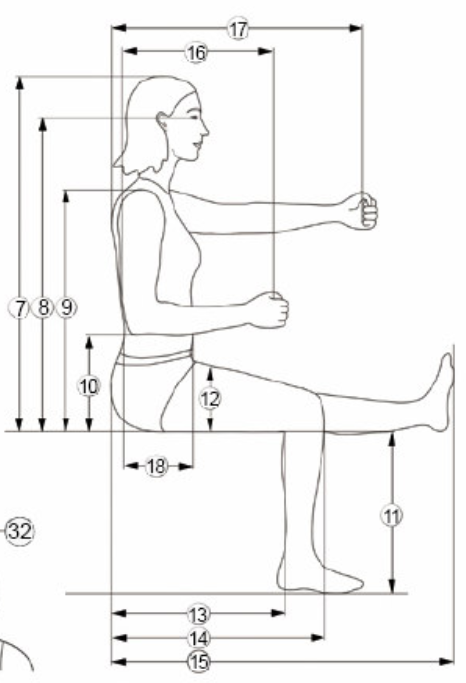 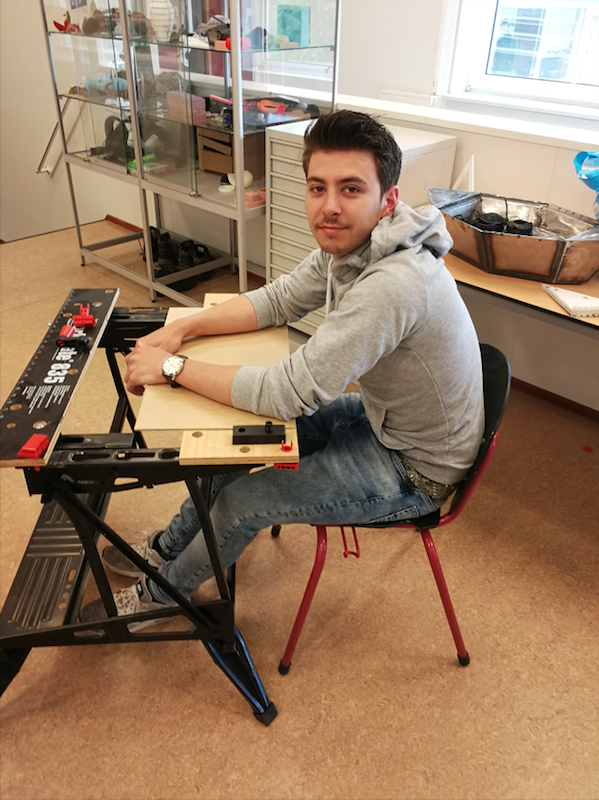 7	965mm
8	848mm
9	650mm
10	284mm
11	489mm
12	172mm
13	539mm
14	660mm
15	1150mm
16	376mm
17	850mm
18	287mmHoogte van de ideale tafel: 773 mm
verschil: 28 mmConclusie: het is een fijne hoogte om aan te eten maar niet om aan te werken, daar is het net te hoog voor.